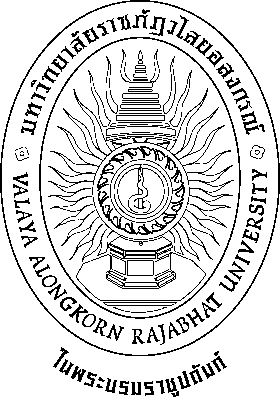 แบบประเมินอาจารย์ที่ปรึกษาโดยนักศึกษาตอนที่ 1  ข้อมูลทั่วไปของนักศึกษา	นักศึกษา	   ภาคปกติ	   ภาคพิเศษ		ภาคการศึกษาที่ ............./..................................	เพศ		   ชาย	   หญิง	ชั้นปีที่	   ปี 1	   ปี 2	   ปี 3	   ปี 4	   ปี 5     สาขาวิชา........................................................................รหัสหมู่เรียน..........................................................สังกัดคณะ/วิทยาลัย   ครุศาสตร์		         มนุษยศาสตร์และสังคมศาสตร์	   วิทยาการจัดการ   เทคโนโลยีการเกษตร        วิทยาศาสตร์และเทคโนโลยี         เทคโนโลยีอุตสาหกรรม   นวัตกรรมการจัดการ         อื่นๆ ..............................................ชื่ออาจารย์ที่ปรึกษา.............................................................................................................................................ตอนที่ 2  ประเด็นความคิดเห็น       ให้นักศึกษาทำเครื่องหมาย  ที่ตรงกับความคิดเห็นมากที่สุดข้อเสนอแนะอื่นๆประเด็นความคิดเห็นความคิดเห็นความคิดเห็นความคิดเห็นความคิดเห็นความคิดเห็นประเด็นความคิดเห็นมากที่สุดมากปานกลางน้อยน้อยที่สุด1. ด้านวิชาการและการสนับสนุนการศึกษา1.1  ให้คำแนะนำที่ถูกต้องชัดเจนในด้านหลักสูตรและการเรียน1.2  ให้คำปรึกษาที่มีประโยชน์ในการพัฒนาการเรียนและหมั่นติดตาม
ผลการเรียนสม่ำเสมอ1.3  ช่วยเหลือแนะนำเพื่อแก้ไขอุปสรรค ปัญหาในการเรียนวิชาต่างๆ1.4  พิจารณาดูแลการยื่นคำร้องต่างๆ ให้คำแนะนำและเสนอแนะแนวทางในการดำเนินการอย่างเป็นขั้นตอนได้ถูกต้องตามระเบียบ1.5  จัดสรรเวลาเพื่อให้นักศึกษาเข้าพบได้ทั้งกรณีทั่วไปและกรณีพิเศษ
เมื่อนักศึกษาต้องการความช่วยเหลือ2. ด้านบริการและพัฒนานักศึกษา2.1  ให้คำปรึกษาเพื่อพัฒนาบุคลิกภาพ งานอาชีพ และการเรียนต่อในระดับสูงได้2.2  ปลูกฝังทัศนคติที่ดีต่ออาจารย์ สาขาวิชา คณะ และมหาวิทยาลัย2.3  ส่งเสริมสนับสนุนให้นักศึกษาเข้าร่วมกิจกรรมในระดับต่าง ๆ 3. ด้านอื่นๆ3.1  พร้อมรับฟังปัญหาของนักศึกษาด้วยความจริงใจ3.2  ใช้คำพูดเหมาะสมในการให้คำปรึกษา……………………………………………………………………………………………………………………………………….…….…………….……...….…………………………………………………………………………………………………………………………………………….……………..…....…….…………………………………………………………………………………………………………………………………..…………………………….…….……………………………………………………………………………………………………………………………………………………………………….……………………………………………………………………………………………………………………………………………………………..……….